Алгоритм построения электронного теста1. В программе PowerPoint создаем заголовок теста 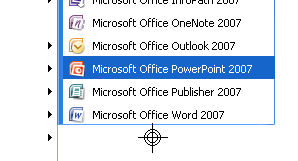 2.Создаем  пустой  слайд  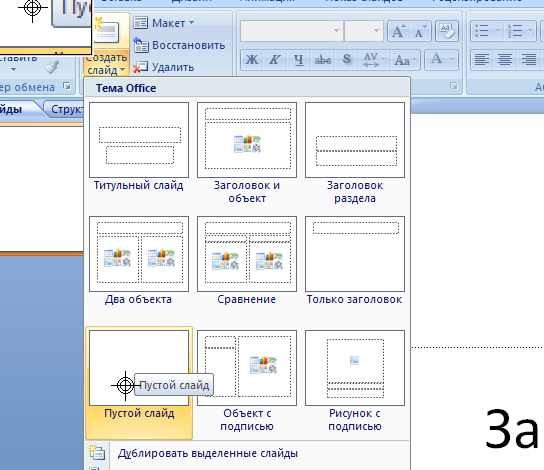 3. Открываем изображение в программе Paint 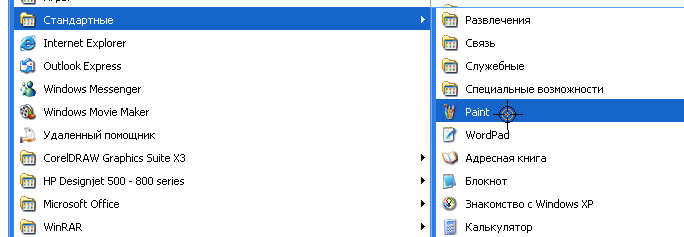 и при помощи команды выделение заключите в рамку копируемое изображение. 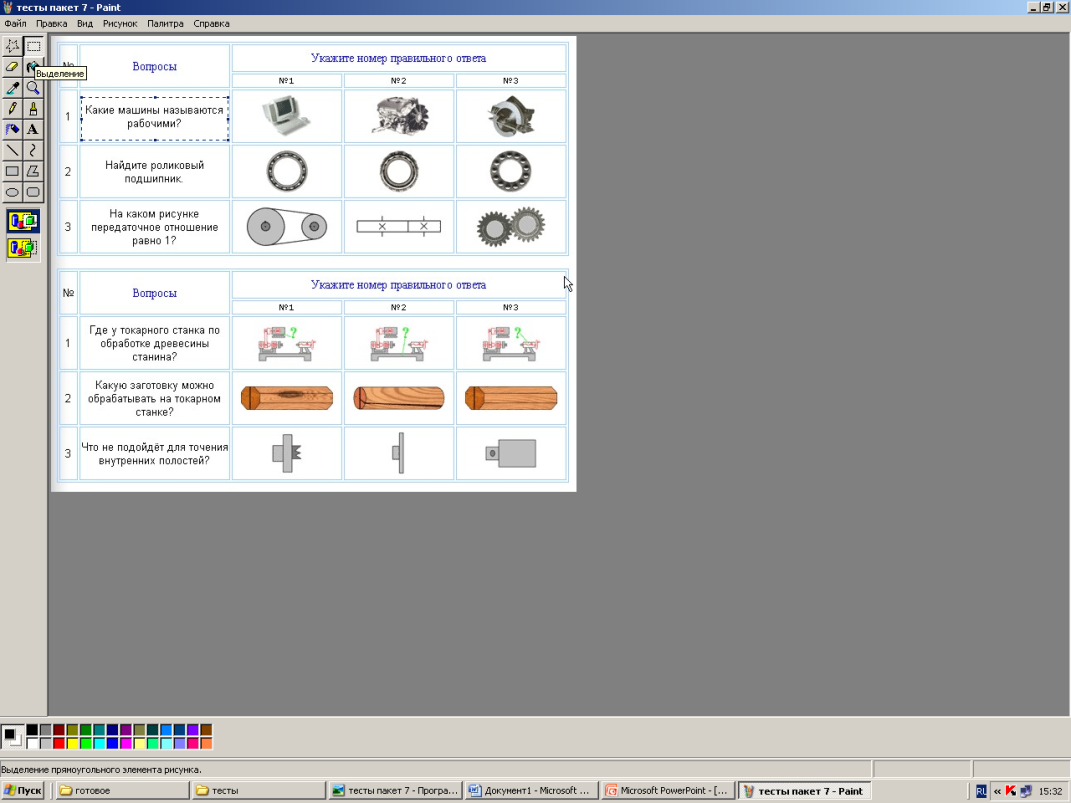 4. Нажатием комбинации Ctrl+C, копируем изображение. Переходим обратно в программу  PowerPoint и нажатием комбинации клавиш Ctrl+V вставляем изображение. 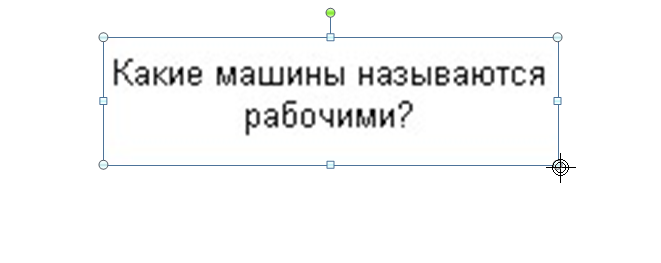  5. Растягивая рамку, установите нужный размер изображения.6. Копируем и вставляем  остальные , необходимые для теста изображения.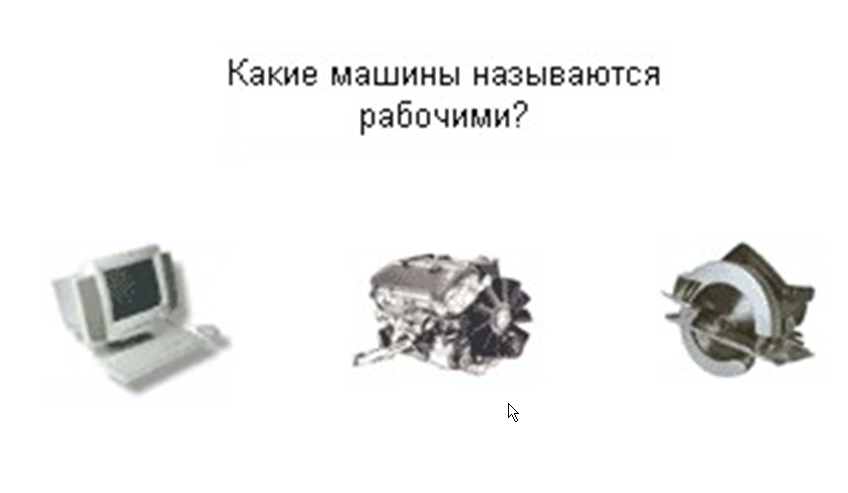 7.Создайте ещё два пустых слайда. В одном пишем  правильно, во втором  неправильно.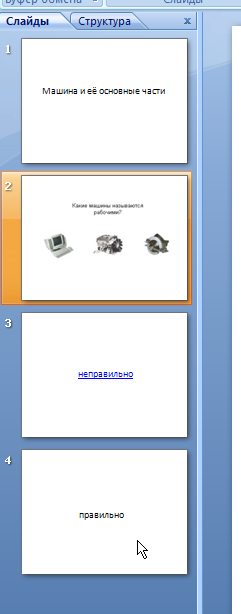 8. Переходим к слайду с изображениями, выделяем первое и кликаем провой кнопкой мыши, в появившемся меню выбираем пункт  гиперссылка 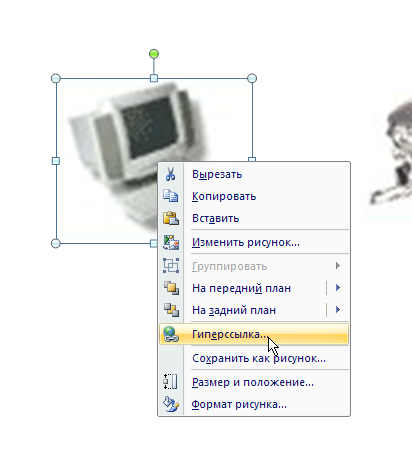 9. В появившемся окне выбираем режим  место в документе и выбираем соответствующий слад 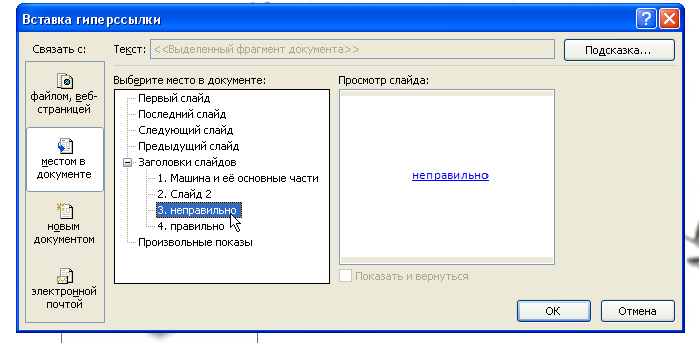 10. На слайде неправильно создайте гиперссылку на слайд с изображениями, а на слайд правильно гиперссылку на следующий тест.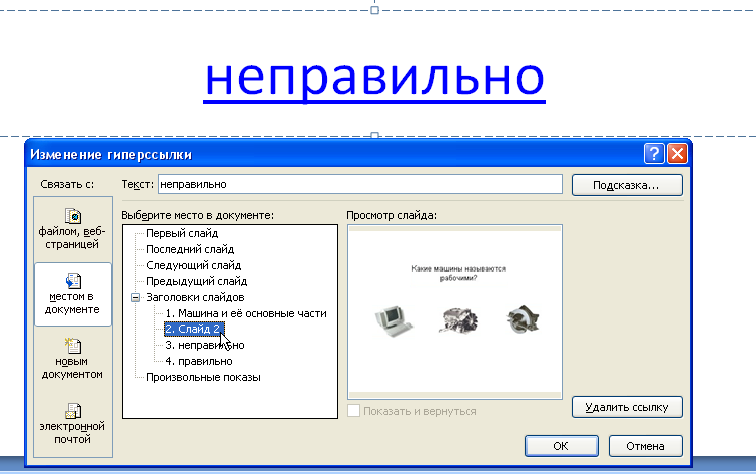 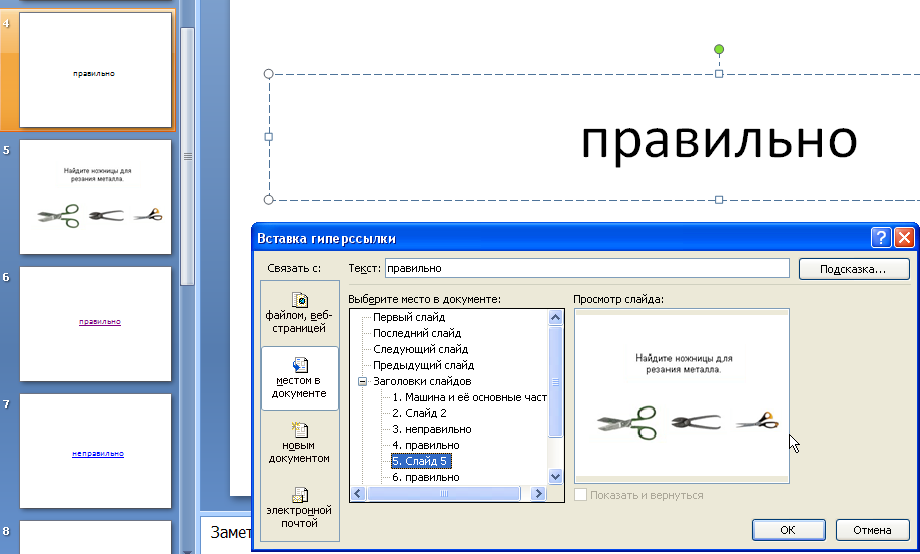 11. Производим демонстрацию работы теста.